Село ХАБАРИХА(год основания - 1750-й)«Что такое Хабариха? Стоит ли гадать?В Хабарихе, коль не лихо, Надо побывать…» (Н.А. Чупров)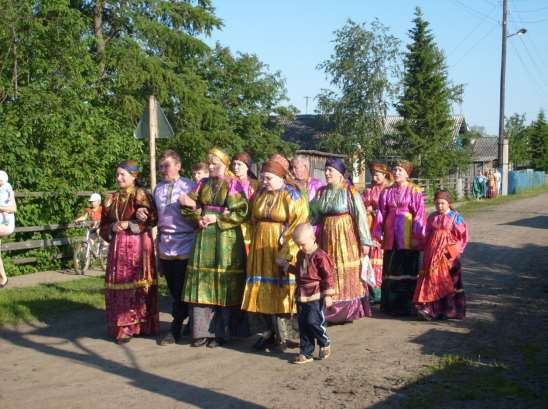 На правом берегу красавицы - реки Печоры раскинуло свои улицы старинное русское село Хабариха.Предположительно в 1750 году жителями села Усть-Цильмы, крестьянами Тимофеем Поздеевым и Осипом Осташовым была основана «деревня Хабарицкая».«Хабар» - древнерусское личное имя. От него же и происходит нижнепечорская фамилия Хабаров. А в справочнике «Топонимия Республики Коми» дано и другое объяснение. «Хабариха» из ненецкого языка «Хаберъяха» - главная река, основной рукав реки Печоры. Нам же, жителям Хабарихи, хочется верить, что название села произошло от старинного слова «Хабар», сулившего удачу.Ранее село делилось по родам:Мартыновы (Поздеевы), Федотушкины (селились в центре, дома у них были двухэтажные);Алёхинцы жили в нижнем конце (Поздеевы);их соседи Ванины носили фамилию Кисляковы, а Дарочкины – Осташовы.Род  Тимашовцев  облюбовал  верхнюю  часть  села.  Тимошовцы  также  носили фамилию Поздеевы.Примечательные даты из истории селасентября 1912 года на станции «Хабарицкая» был установлен первый телефон. В 1923 году в деревне организуется Сельский Совет.Предположительно в 1924 году открылась начальная школа.В 1930 году создаётся колхоз имени «Крыленко», в 1937 году переименованный	в колхоз имени Чапаева.В	1930	году	здесь	имелись	маслодельный	завод	и	«кооперативное	торговое общество».В 1934 году была открыта изба-читальня.С 1939 года по 1958 год действовал лесопункт «Низёвая», участок «Хабарицкое» и«Щелино» - по 1962 год.В 1954-1955 годах село радиофицировали, в домах загорелись «лампочки Ильича». В 1960 году открылась семилетняя школа.В 1962 году она преобразована в восьмилетнюю, в 1989-м – в девятилетнюю, в 2003-м – в среднюю.февраля 1964 года в селе открыли библиотеку.Основной расцвет села произошёл в семидесятые годы, когда Хабариха стала центральной усадьбой крупнейшего на Печоре совхоза «Нижне-Печорский».Перестройка 90-х не обошла и наше село. Распался совхоз, а затем колхоз «Нижне- Печорский».В 2000 году школа переехала в новое здание. В 2012 году появилась сотовая связь.Жизнь продолжается.Сейчас село связано с райцентром автомобильной дорогой круглый год.В селе работает 3 магазина, принадлежащих индивидуальным предпринимателям, фельдшерско-акушерский пункт, детский сад, библиотека с читальным залом, почта, филиал сбербанка, 2 индивидуальных предприятия по заготовке и переработке древесины, самое крупное в районе фермерское хозяйство мясо- молочного направления.Администрация поселения с представительным советом из семи депутатов решают вопросы жизнеобеспечения села. Сейчас в Хабарихе проживает 399 человек и насчитывается 154 хозяйств.Семь чудес села Хабарихи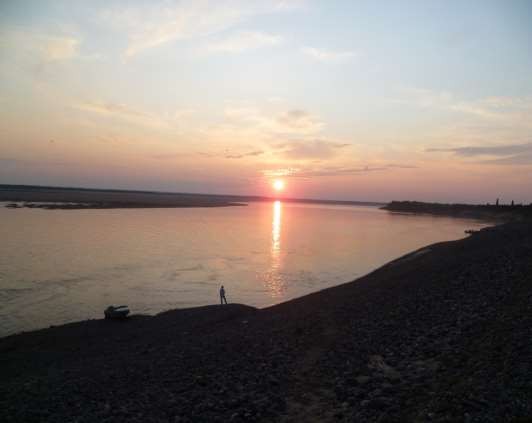 Жители	села	любят свою малую родину. Уезжая, скучают	по родным местам.Гости села поражаются красотой местной природы, доброжелательностью и гостеприимством хабаричан.По итогам акции «Семь чудес села Хабарихи- 2013» названы самые яркие примечательности.Первое чудо – «Природа»Река Печора, озеро Хабарицкое, ягодные болота, заливные луга, сосновый бор, богатый ягодами и дичью… Радуга в небе за Рвом в конце сентября, закаты и восходы, белые ночи…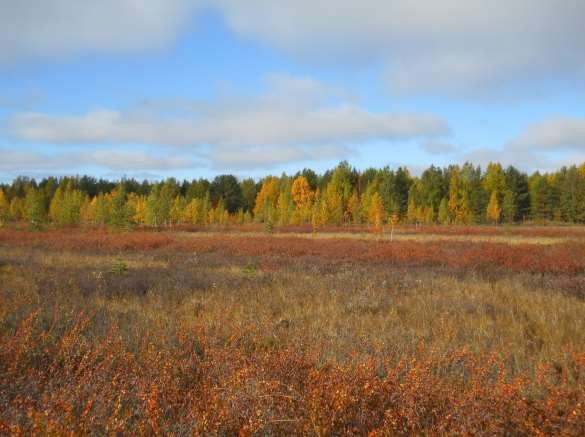 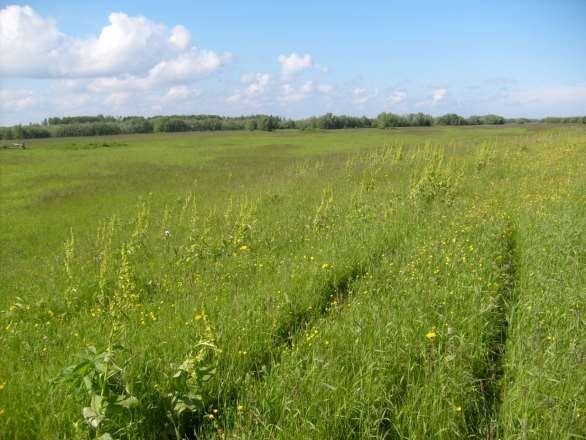 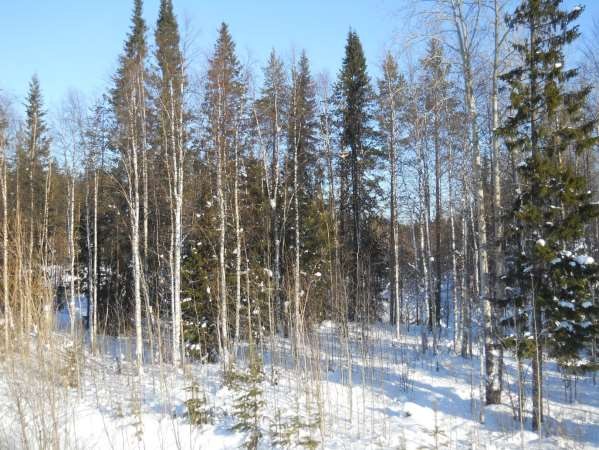 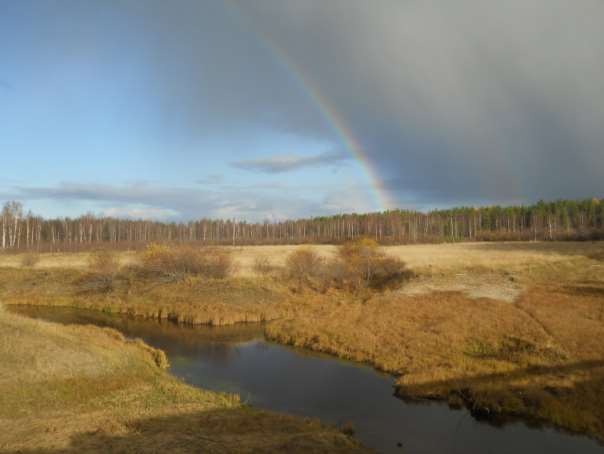 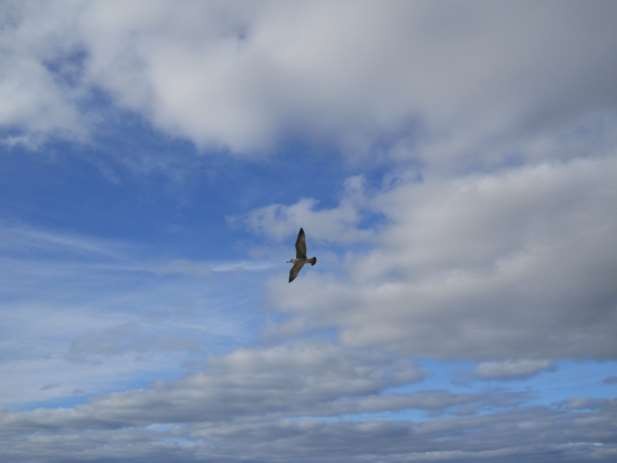 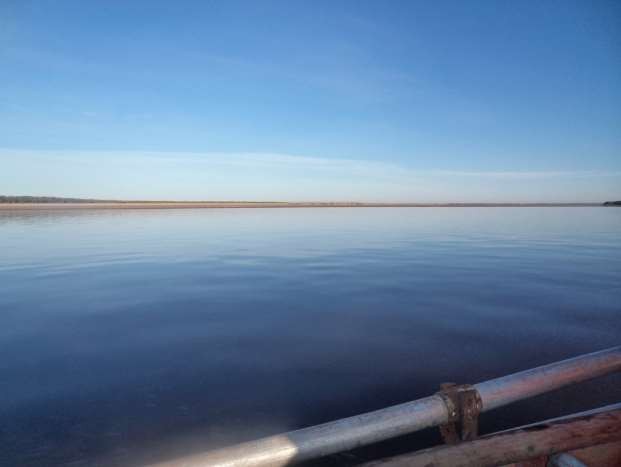 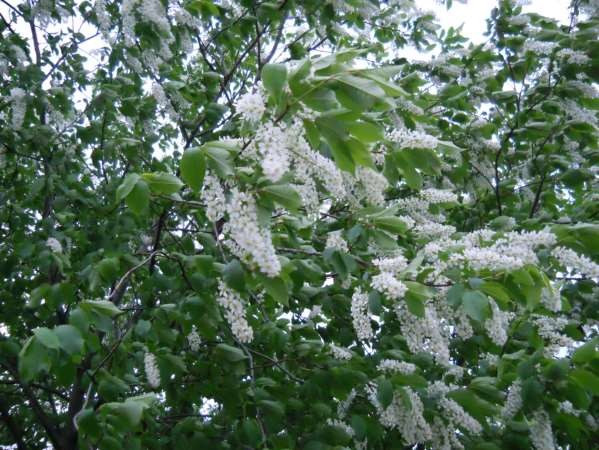 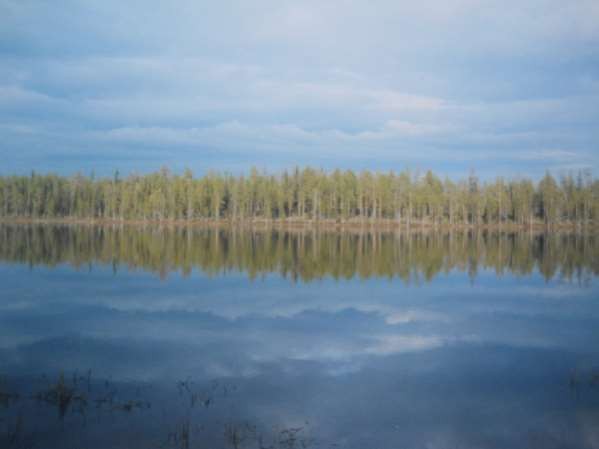 Второе чудо – «Здоровый образ жизни»Стадион, детская площадка, два спортивных зала и лыжная база при школе, спортивные секции для детей и взрослых, увлечённые своей работой тренеры ( Поздеев Олег Иванович, Шишелова Наталья Павловна) – всё это и желание сельчан сделали физкультуру и спорт популярными в селе.Среди чудес села названы оздоровительный маршрут и Шишкин круг (лыжная трасса),что проходят в сосновом бору.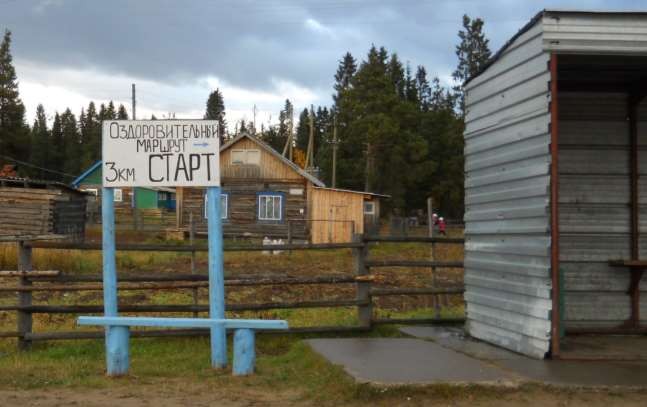 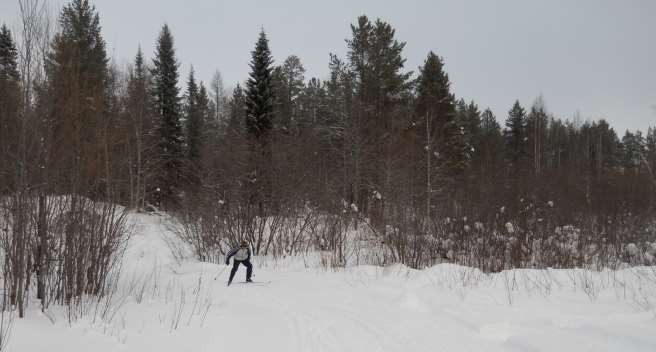 Третье чудо – «Улицы села»В 2010 году поселение «Хабариха» стало победителем республиканского конкурса «Самое чистое поселение».Ещё в семидесятые годы женсовет села организовал озеленение улиц.Сейчас улицы утопают в зелени летом, в золоте осенью, серебрятся от инея зимой. Администрация и жители села увлечённо занимаются благоустройством. Коротким северным летом хабарицкие палисадники пестрят цветниками.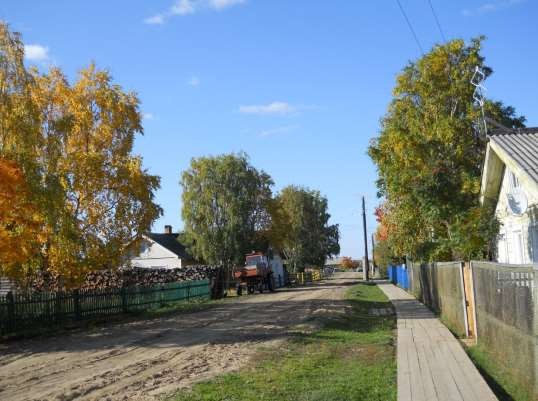 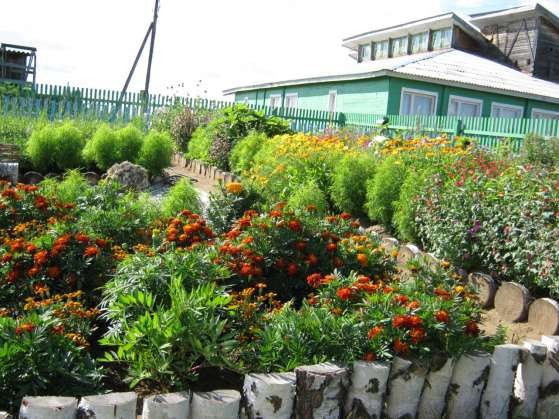 Четвёртое чудо – «Мужество»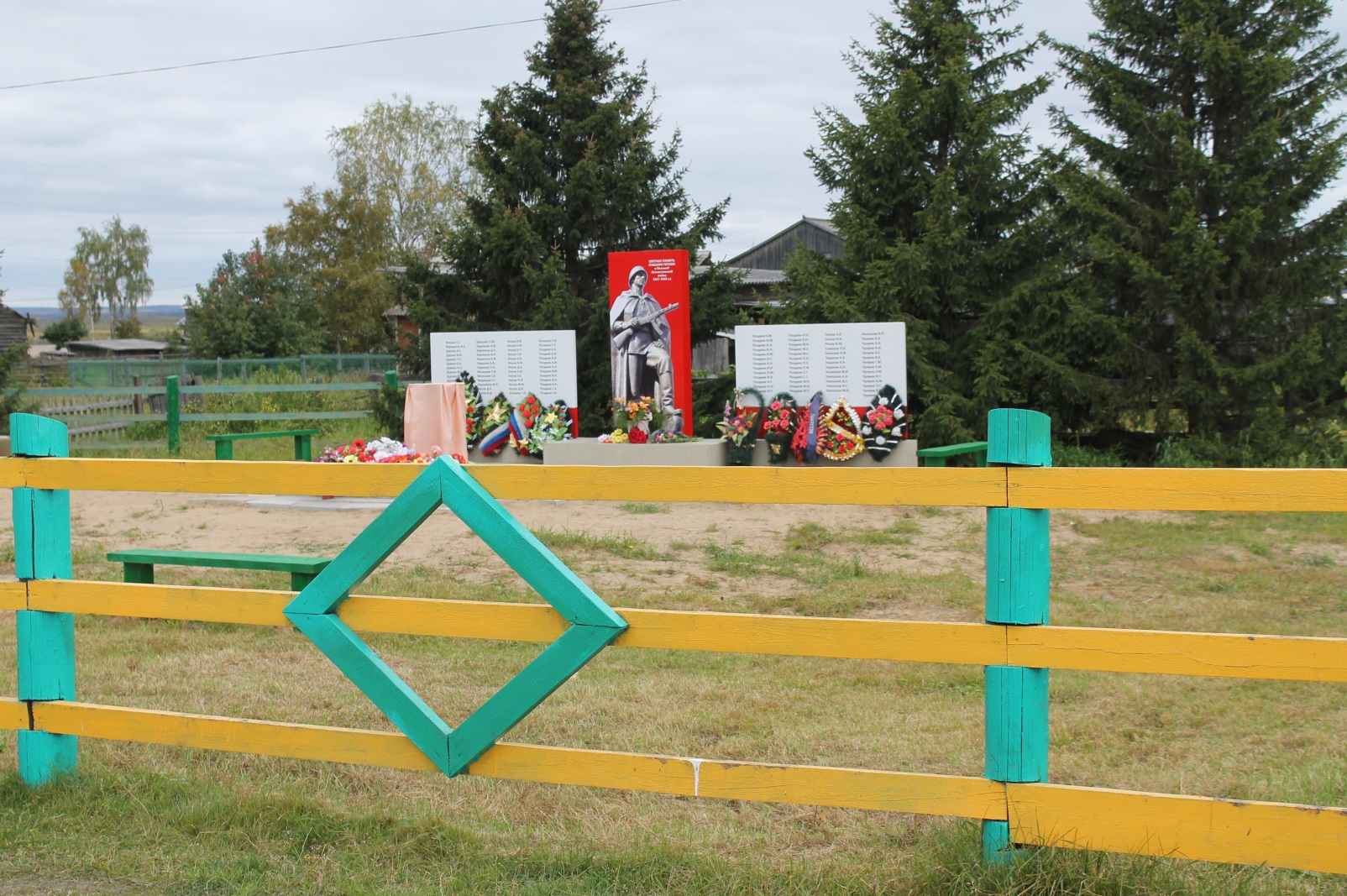 Памятник павшим воинам в годы Великой Отечественной войны 1941-1945 гг. в Хабарихе(Памятник открыт в 2021 году)Мы помним наших земляков, сложивших свои головы на полях Великой Отечественной Войны, тружеников, ковавших Победу в тылу врага.Память о них увековечена в альбомах«Они сражались за Родину»,«Труженики тыла», «Дети войны»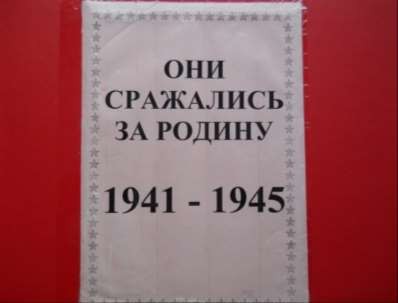 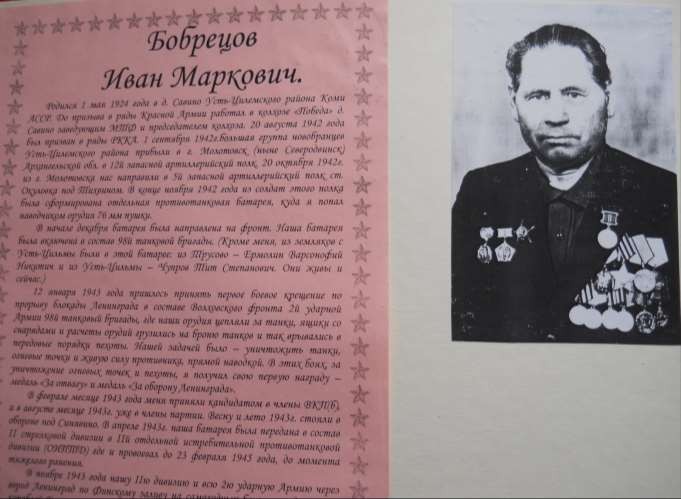 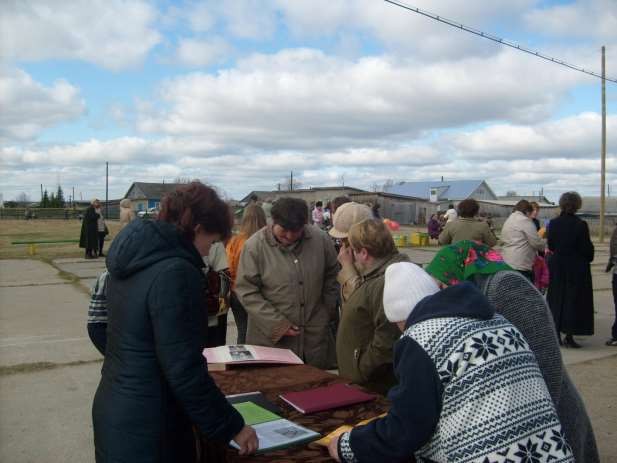 9 мая 2011 год. Жители села перелистывают страницы альбомов, ставших Книгами памяти.«Про Победу? Как не помню?! Помню… Отец дома был, монтёром работал, он и узнал, что Победа. Говорит, чтоб бежала и всем, кто встретится, говорила, что война кончилась. Прибежала я на скотный и кричу: «Мама! Мама! Война кончилась!» Все давай обниматься, плакать. Помню, как ревела и думала, хоть хлеба досыта наедимся…» (Из воспоминаний Кисляковой Клавдии Николаевны; страницы альбома «Труженики тыла»)Немногие из тех, кого провожали на фронт из Хабарицкого сельсовета, вернулись живыми с фронта.Среди них Попов Василий Семёнович, которому было 18 лет, когда последним пароходом 1942 года проводили его родные из деревеньки Уег.В ночь с 8 на 9 мая 1945 года, когда ему исполнился 21 год, узнал он о Победе.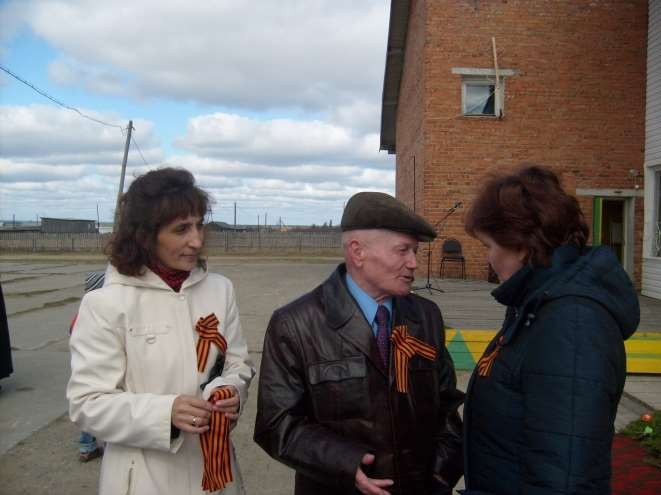 Попов Василий Семёнович беседует с односельчанами.Пятое чудо – «Учреждения» Школа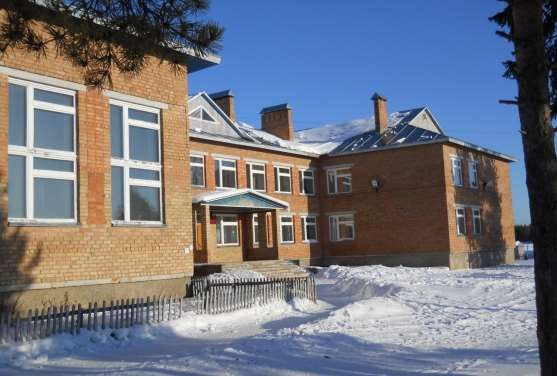 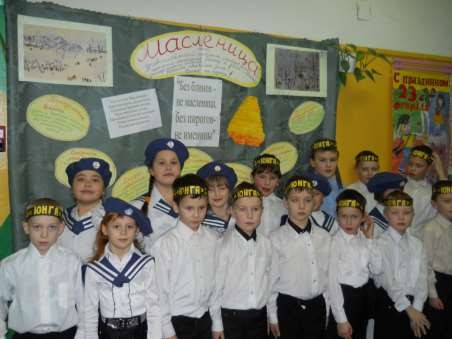 МБОУ «Хабарицкая СОШ»В школе трудится талантливый, сплочённый коллектив. Возглавляет его Королёва Наталья Николаевна.При школе работают интернат, филиалы «Гудвина», ДЮСШ. Для учеников и педагогов школа - второй дом.Культурный центр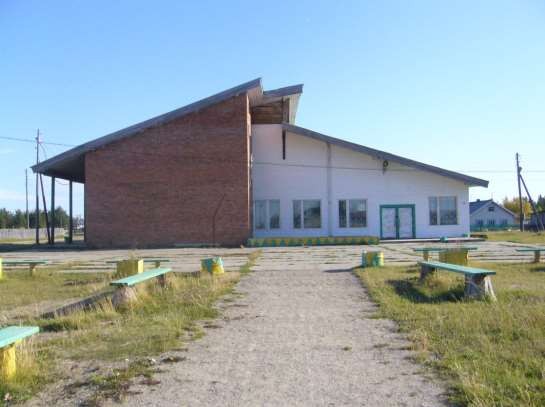 У	нас	прекрасный	Культурный	центр,	возглавляет	который	Лашко Наталья Петровна.На его базе работает несколько творческих коллективов.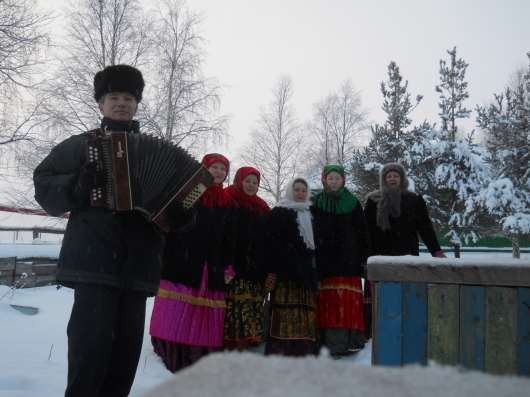 Мы	можем	гордиться	нашим	баянистом,	гармонистом	–	Поздеевым Григорием Евгеньевичем.БиблиотекаВ сельской библиотеке, хозяйка которой Чупрова Наталья Васильевна, всегда рады посетителям: и взрослым, и малышам.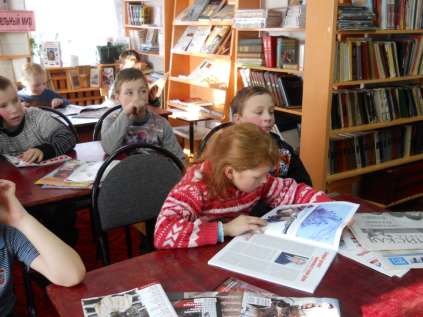 Фельдшерско-акушерский пункт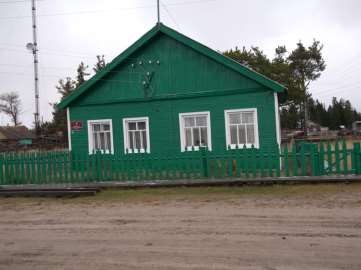 В скромном, но уютном, Хабарицком ФАПе работает самоотверженная женщина- Сапович Татьяна Ананьевна. Это она спешит на помощь односельчанам в любое время суток.Шестое чудо – «Творчество»В Хабарихе живёт талантливый народ. На базе Культурного центра работают несколько самодеятельных коллективов: народный фольклорный коллектив «Весёлая горница» и детский «Лапушки», вокальная группа«Россияночка», хор ветеранов «Горячие сердца».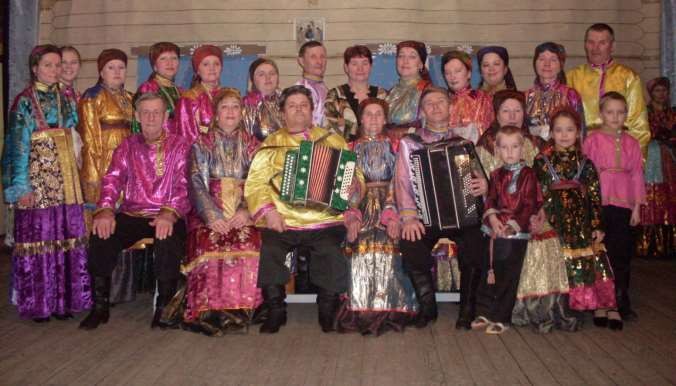 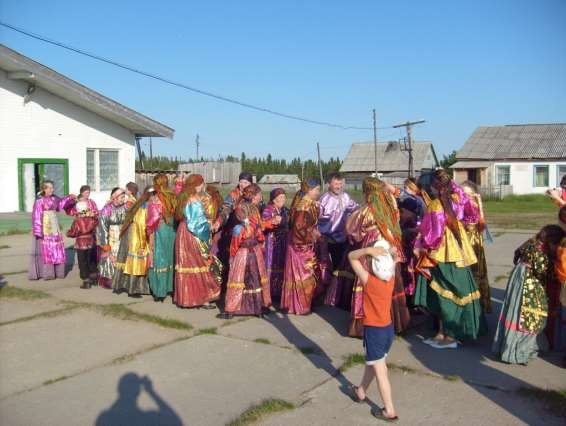 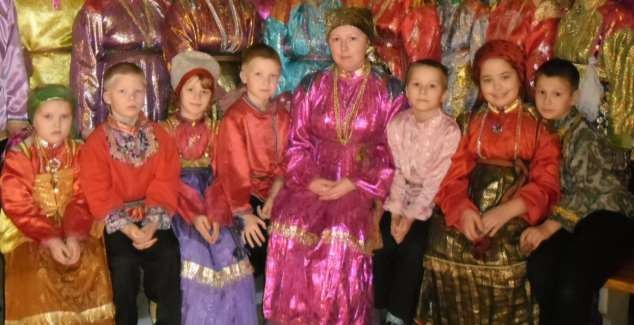 Вокальная группа Россияночка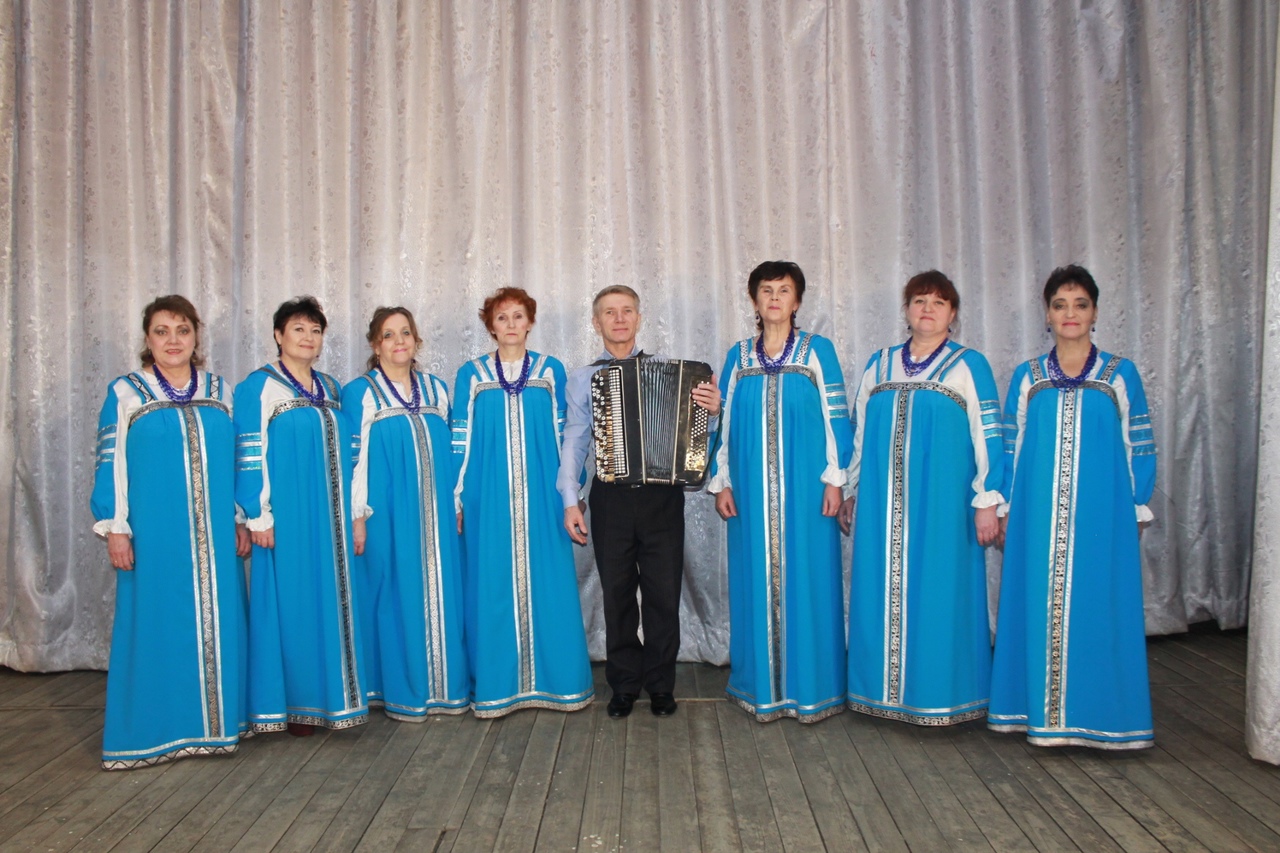 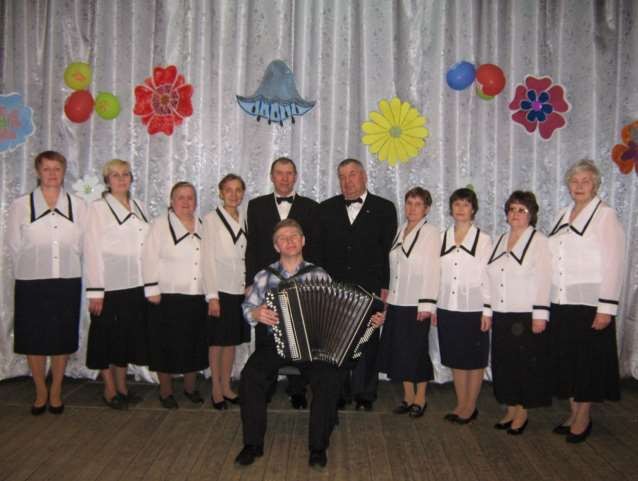 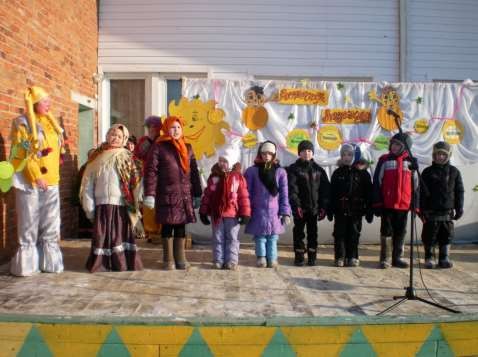 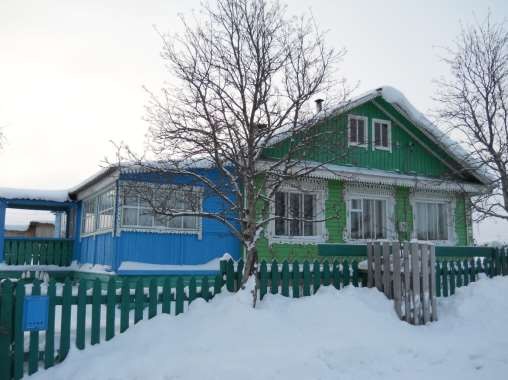 Заливисто звучит гармонь в руках талантливого летописца села – Поздеева Николая Николаевича. Он много лет освещает жизнь села на страницах«Красной Печоры».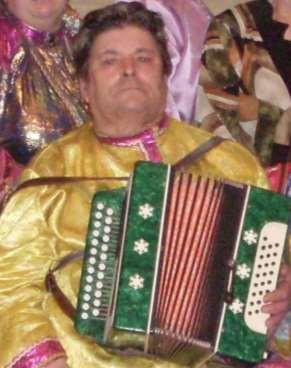 Дуркина Тамара Ивановна в соавторстве с Набоковой Татьяной Ивановной написали песни о селе. Всех талантов не перечислить…Недаром седьмое чудо Хабарихи -«Наши люди» Добрые, трудолюбивые, отзывчивые.Известные, как Захарова Александра Филипповна, как Соболева Александра Афанасьевна, Сапович Татьяна Ананьевна. Это заслуженные жители Усть-Цилемского района.И другие удивительные события…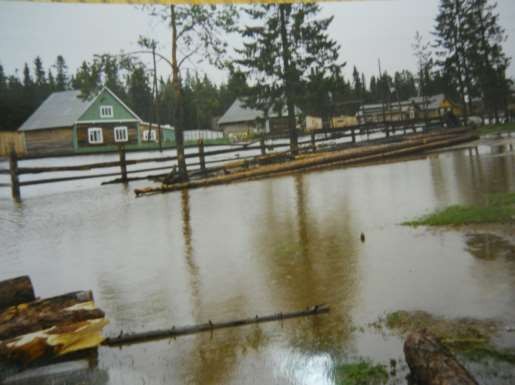 Улица Молодёжная. 1998 год.Примерно раз в полвека бывает такое наводнение.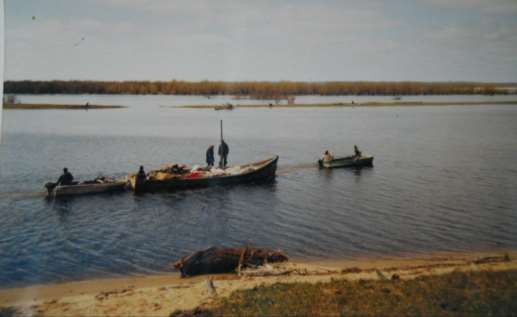 Малышев Финоген Петрович в 72 года построил большую лодку для перевозки картофеля в Нарьян-Мар. В	лодку вместилось 6,6 тонн картофеля. Было это в 2001 году.Празднование 260-летия Хабарихи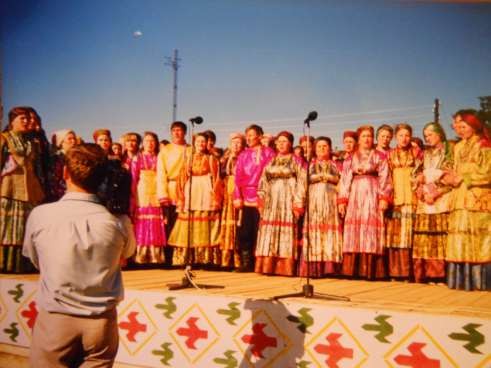 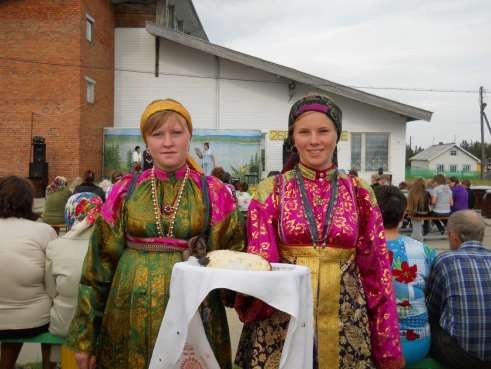 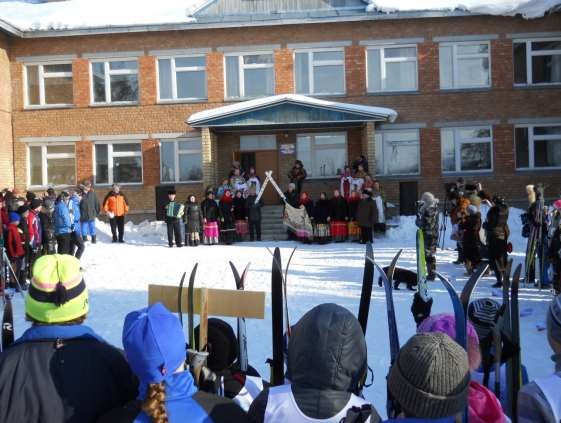 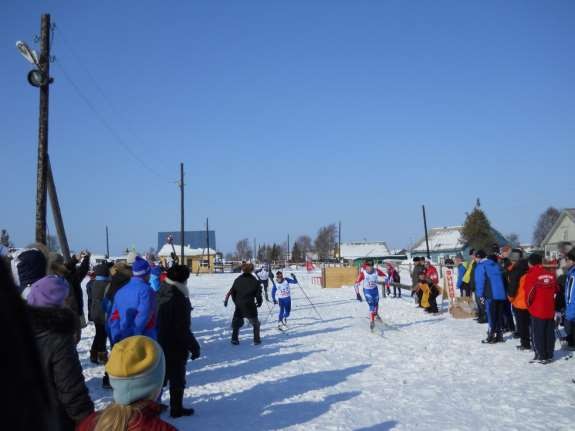 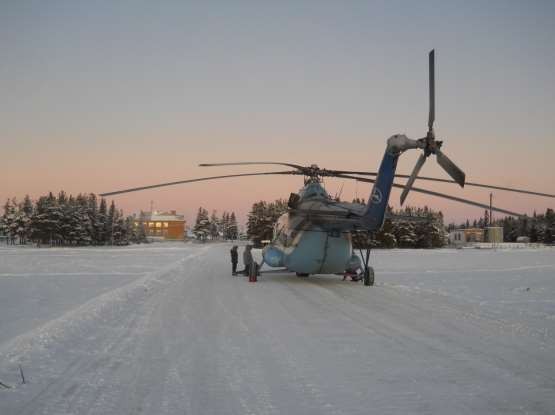 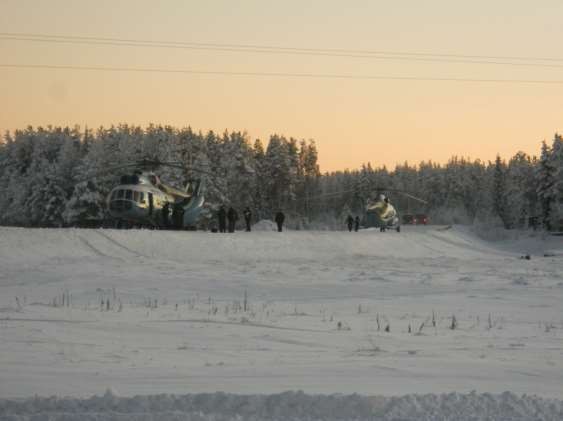 